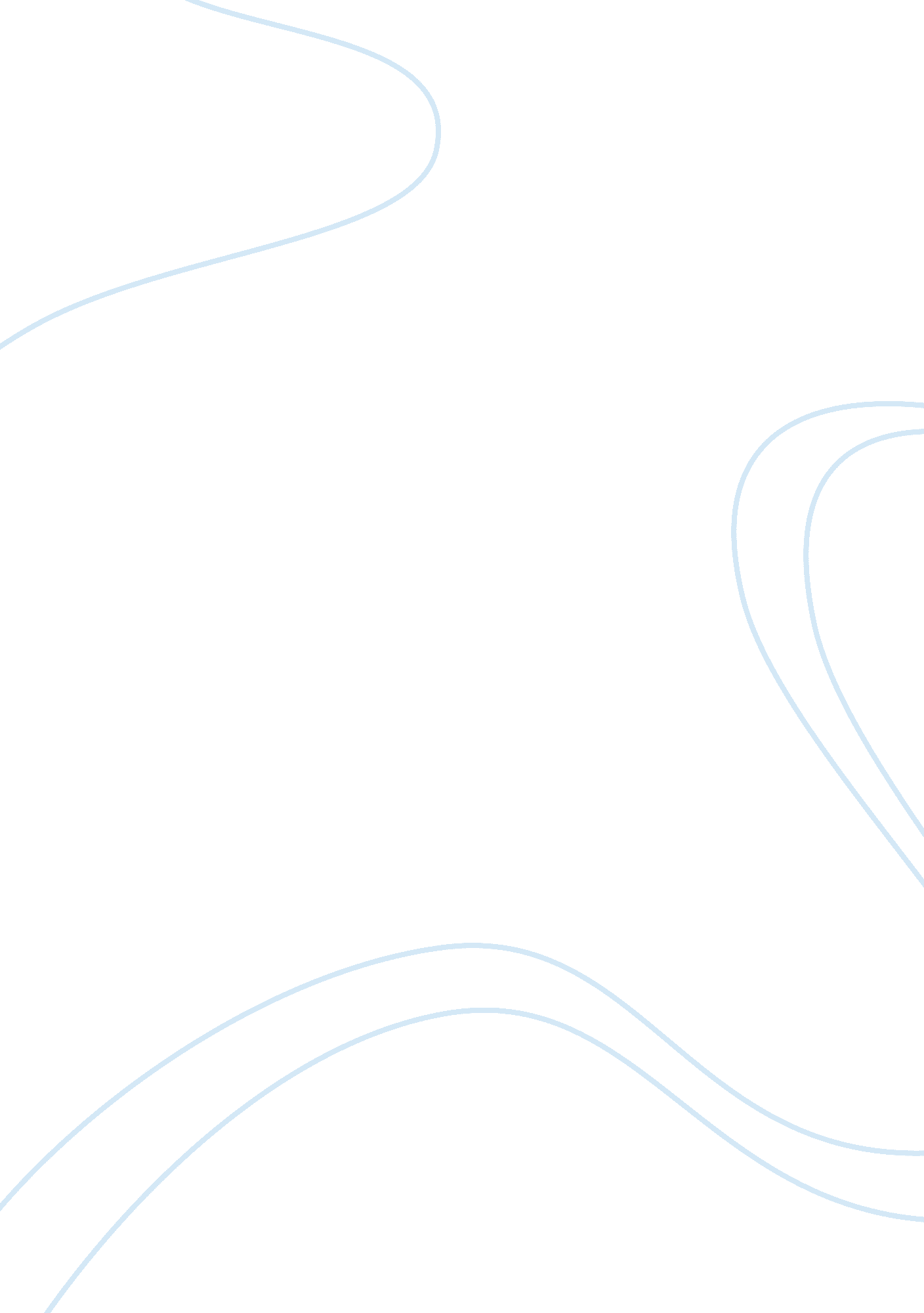 Installation of solar power system construction essay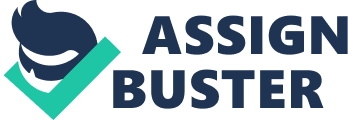 Moshi Urban Water Supply and Sanitation Authority is currently operating three boreholes which depend on electric power from TANESCO to operate the submersible water pumps. Moreover the Authority has plans to explore more boreholes to supplement the diminishing surface water abstraction capacity. The use of electric power from TANESCO has two major constraints to the Authority which are high tariffs and erratic power supply. Due to high tariffs, the cost of running the boreholes has become higher than the revenue received from selling of the abstracted water. Also, due to erratic power supply the population served by boreholes faces irregular water supply. According to MUWSA’s 2011/2012 annual report data, electricity cost for running the boreholes was ………….. while the revenue realised in selling the produced water was ……….. this shows that, the running costs are higher than revenue by …..%. Because the Authority has plans to explore more boreholes, the electricity costs may trend hampers the sustainability of the Authority. The overall objective of this project is to implement the solar energy power system as an alternative source of power that will cut down the costs of operating the boreholes. The solar power systems will be installed at every borehole and the electricity from TANESCO will remain at borehole stations as a backup power. This project is intended to facilitate cost-effective water production and ensuring steady supply of water to the customers served through boreholes. The project will install solar energy power systems into three boreholes, and it is expected to reduce the boreholes operation costs by ……%. This project is expected to cost………TZS and will be implemented for the period of ……. years. LIST OF ABBREVIATION TANESCO: Tanzania Electric Supply Company LIST OF FIGURES & TABLES Figure 1: Network analysis Model…………………………………6 Figure 2: Work breakdown structure………………………………7 Fig 3: Organisation breakdown structure…………………………8 Figure 4: Organisation structure of Summy Company…….. 12 Table 1: Responsibility Matrix………………………………………10 Table 2: project scheduling………………………………………….. 14 Table 3: Gantt chart……………………………………………………. 15 Table 4: Project budget………………………………………………. 17 Table 5: Risk ranking…………………………………………………. 19 Table 6: Critically matrix……………………………………………. 19 TABLE OF CONTENTS EXECUTIVE SUMMARY iv LIST OF ABBREVIATION v LIST OF FIGURES & TABLES vi BASIC DATA SUMMARY 1 2. 0 PROJECT CHARTER AND STAKEHOLDER MAP 2 WORK AND ORGANISATION BREAK DOWN STRUCTURE 7 4. 1 Social appraisal 11 4. 2 Political appraisal 11 4. 3 Technical appraisal 11 4. 4 Environmental appraisal 11 4. 5 Economical and financial appraisal 11 4. 6 Sustainability and risks appraisal 11 PROJECT IMPLEMENTATION PLAN 12 5. 1 Management arrangement 12 5. 2 Monitoring and Evaluation 12 5. 2. 1Monitoring 13 5. 2. 2 Evaluation 13 5. 3 Quality Management 13 5. 4 Project Timing and scheduling 13 5. 5 Project Gantt chart 14 5. 6 Project Budgeting 16 6. 1 Risk Identification 18 6. 2 Risk Probability 18 6. 3 Criticality Matrix 19 Risk Urgency assessment 19 Table 7: Risk Urgency assessment 20 CONCLUSION 21 REFERENCE 23 BASIC DATA SUMMARY 1. 1 Project Name: Installation of Solar Energy System at MUWSA Boreholes 1. 2 Organization Name: Moshi Urban Water Supply and Sanitation Authority 1. 3 Location: Tanzania, East Africa. 1. 4 Implementer: Moshi Urban Water Supply and Sanitation Authority Address: P. O. Box 1001 Telephone/Fax Tel: +255 (027) 51164. Fax: +255 027 54256 1. 5 Contact Person Mr . Tumaini Sadikieli Marandu Position /Title: Project Manager Phone Number: 0754 319 497 1. 6 Project Duration: ………… 1. 7 Total Project Cost: TSH. …………. 1. 8 Proposed Start Date: Soon after receiving Fund 1. 9 Project Beneficiaries: ……. MUWSA and ……customers served with boreholes. 2. 0 PROJECT CHARTER AND STAKEHOLDER MAP 2. 1 Project background and rationale. Moshi Urban Water Supply and Sanitation Authority was established by Waterworks Act CAP 272 charged with the responsibility of providing water supply and sewerage services in Moshi Municipality, Kilimanjaro region. It was first established in 1994 as autonomous commercial oriented water department, supervised by an Advisory Board as an outcome of implementation of the National Water Policy of 1991. In July 1998 MUWSA became an autonomous Authority with full operational, managerial and financial powers in accordance with Water Act No. 8 of 1997. However, currently MUWSA operates in accordance with Water Supply and Sanitation Act No. 12 of 2009. The Authority operates as category “ A” and thus finances all its operational costs and part of capital investments, leaving the obligation of major capital investments to the Government. MUWSA has an average water production of 25, 500m/day, which comes from natural underground aquifers through springs and boreholes before being transported through 18. 4km of water transmission mains and distributed in a network having a length of 249 km. Springs contributes …….% of water produced while boreholes contribute …….%. Springs uses gravity supply system while boreholes use electric pumps. Since MUWSA finances all its operational costs, electricity is the cost centre that has been rising annually. The electricity bill has risen from TZS ……in 2011/2012 annual budget to TZS ……… in 2012/2013. Also production from boreholes has dropped from ……m3/day in financial year 2010/2011 to ……m3/day in 2011/2012 due to intermittent power supply. For those reasons MUWSA intends to install solar energy power systems into existing three boreholes for the aim of reducing the boreholes operation costs by ……% and ensuring steady supply of water to the customers served through boreholes. 2. 2 Project Description 2. 2. 1 Project Title: Installation of Solar Power Systems to the three Boreholes at Moshi Urban Water Supply and Sanitation Authority. 2. 2. 2 Project Goal: Improved water supply services at areas served by boreholes by installation of new solar power systems. 2. 2. 3 Project Overall Objective: 2. 2. 3. 1 To increase water supply hours in areas served by boreholes from an average of 12 hours to 24 hours per day by June 2015. Water supply services in areas served by boreholes are compromised by the intermittent power supply from TANESCO. To overcome this problem MUWSA plans to install solar power systems to the currently owned three boreholes as an alternative power solution which is reliable and cost-effective. Strategies: Collaborate with Ministry of Water and Development partners for funding the project. Composing a project team with members having relevant skills on project management and installations of solar power energy systems. Involvement of MUWSA management and the technical staffs on various stages of project implementation. 2. 2. 4 Project Output The outcome of this project is to have 24 hours water supply services in areas served by boreholes. Client’s Reasonable Expectations: The successful completion of this project will give the following benefits: Supply of water for 24 hours especially to customers who are served by boreholes which will consequently improve their satisfaction. MUWSA will raise more revenue from water sales. The use of solar power which is of lower cost than power from TANESCO will cut down costs of operating the boreholes. Project Activities: This project will consist of the following activities. Submit the project proposal to the Ministry of Water and Development partners. Prepare project design and tender documents Procure contractor for project implementation. Site survey and clearance Lay foundation for electrical fittings house Brickworks, Roofing, and carpentry works of electrical fittings house. Lay foundation for solar panels fixing base Fix solar panels and electrical equipments. Electrical voltage tests Connecting power to the water pumps Water pump tests Handover the project. 2. 2. 7 Stakeholders Analysis This project will involve various people who have an interest on it. Customers who are served by boreholes Management of Moshi Urban Water Supply And Sewerage Authority Ministry of Water Development partners Local and Regional administrations Politicians Project team 2. 2. 8 Project Logical Framework uhdsfuhd 2. 2. 7 Cost of the Project: 2, 250, 000, 000/= (See attached budget) 2. 2. 8 Duration of Project: The completion of this project will be after five years. After completion the final evaluations will be conducted at the end of year five extensively to review the whole project so as it will sustainable for long run. 2. 2. 10 Project strategy This project needs strategies which will facilitate the project to achieve its project goal and objectives. Such strategies are; To use a project team which consists of members who are expertise in construction of building and are very committed to the work. To involve TPSC management and students who will use that hostel in stakeholder analysis 2. 2. 12 Logical frame Work see annex. WORK AND ORGANISATION BREAK DOWN STRUCTURE This section deals with work and organisation breakdown structure, network analysis and responsibility matrix of the project. 3. 1 Network Analysis Model for year one . Critical Path Method (CPM) 0 0 0 START 0 1 1 A 0 0 1 1 35 36 B 1 0 36 1 30 41 C 6 5 36 36 70 106 D 36 0 106 106 60 166 E 106 0 166 166 100 266 F 166 0 266 366 FINISH 366 266 20 286 H 351 80 371 266 100 366 G 266 0 366 Critical path and milestone is START -A -B -D -E -F -G – FINISH Figure 1: Network analysis Model 3. 2 WORK BREAKDOWN STRUCTURE Construction of hostel Sub Structure Structure Finishing Visit site Prepare Land Design House Plan Lay Foundation Brickwork to all floors Roof carpentry Fix windows and doors Install Electricity Painting Install toilet &bathroom Plumping pipe work Brickwork to floor 1 Brickwork to floor 2 Brickwork to floor 3 Brickwork to floor 4 Figure 2: Work breakdown structure 3. 3 Organisation breakdown structure (project organisation structure) Project Manager Engineers Plumbers Carpenters Decorators Builder Designer Fig 3: Organisation breakdown structure 3. 4 Responsibility matrixes OBS Name WBS Task Project Manager Designer Builder Engineers Plumber Carpenter Decorator Visit site A R R Design House Plan R A R Prepare Land R A Lay Foundation R A Brickwork to all floors R A Roof carpentry R R A Fix windows and doors R A Install Electricity R A Painting R A Plumping pipe work R A Table 1: Responsibility Matrix A: Means accountable person R: means responsible person PROJECT APPRAISAL This section will assess the practicability of the project. It will give the accurate analysis of the project economically, socially, politically and environmentally. Appraisal show whether the project is technically sounds, financially justified and if have benefit or negative impact to the society and government as whole. 4. 1 Social appraisal This project will have high impact to the target group (Students of TPSC) and society at large. This project will help many students to stay within the campus at low cost ie. Tsh. 200, 000/= per semester. Society living around the college will benefit by selling goods and services to students. 4. 2 Political appraisal This project is compatible with government policy. This is because one of the goals in Tanzania government policy is to provide quality education. 4. 3 Technical appraisal The project will use technology which is familiar to our experts. There is no need of requesting foreign consultancy outside the country. Although in terms material resources there is need of requesting some resource material from abroad. 4. 4 Environmental appraisal This project will not affect the environment. This project will protect environment because trees will be planted across the building and roads. Those trees will protect land and keep good atmosphere. 4. 5 Economical and financial appraisal This project will increase national income and will be a source of temporary employment to 100 peoples in Tabora region. This project will generate an approximated of Tsh. 2, 000, 000, 000 after 5 years. See income statements under budget. 4. 6 Sustainability and risks appraisal Sustainability of this project is high. This project will be sustainable from implementation and after being completed. Although there are some risk which will have impact to the project success. Such risk includes delay of fund, bad weather, key employee will not present when needed and currency inflation which can cause price of material to rise up. PROJECT IMPLEMENTATION PLAN This part gives short explanations about Management arrangement, Budgeting, Monitoring and evaluation and Quality management of the project. 5. 1 Management arrangement Organisation structure is among components in organisation which affect performance within organization Operations. Summy Company is the company which is operate well due to good organisation structure. Below is the organisation structure of Summy Company which implement this project. C. E. O Human Resource Manager Procurement manager Finance manager IT manager Project manager Heads of department in project Figure 4: Organisation structure of Summy Company 5. 2 Monitoring and Evaluation Monitoring and Evaluation is very important in any project implementation. This is because in project, monitoring and evaluation enables to know the progress of the project, if money and resources are used according to the plan, to resolve conflict among project staffs, to check the quality of the product or service provided as well as to assess whether the project meets the stakeholder needs or not. 5. 2. 1Monitoring This project will be monitored daily by project manager and other project team members who will be formulated by project manager. This process will be done every day in order to check if the project activities are done effectively and correct according to the stakeholder needs and to resolve conflict among project team 5. 2. 2 Evaluation Evaluation of this project will be done annually at three levels. Level one will include the project implementing team. The overall in charge manager of this level is project manager. The second level of evaluation will involve different stakeholders and internal specialist evaluator. The third evaluation of this project will include external project evaluator. The project evaluator evaluates the whole project annually and then prepares evaluation annual report of the project. Areas to evaluate will include checking the cash outflow in a project, the resources plan, and implementation schedule, overall progress of the project and the direction of the project. Evaluation will allow project manager and management team to make decisions in order to meet project deadline, to produce quality product or services and to use money according to the budget allocated. But evaluation team of year five will includes internal and external experts of evaluation, stakeholders who have high interest and high power within a project, project manager, project sponsor, government and community. 5. 3 Quality Management The purpose of quality Management is to ensure that the projects meet specification and customer requirements (Smith 2008). This project will produce the product which has high quality. In order to manage the quality of the product, the quality management team will be created. This quality management team will work together with monitoring and evaluation team. 5. 4 Project Timing and scheduling This project will be done into four phases. Phase one will be completed at the end of year one, phase two will be completed at the end of year two, phase three will be completed at the end of year three and phase four will be completed at the end of year five. The table below shows project activities with its corresponding durations. Table 2: Project scheduling S. NO Activity Duration in (Days) Immediate Predecessors Visit site 01 – Design house Plan 35 A Prepare Land 35 AB Lay foundation 70 C Pouring water on foundation 60 D Brickwork to floor 1 100 E Pouring water on floor 1 100 F Monitoring and Evaluation 20 G Brickwork to floor 2 100 G, E&F Pouring water on floor 2 100 I Brickwork to floor 3 100 J Pouring water on floor 3 100 K Monitoring and evaluation 14 L Brickwork to floor 4 100 M, K Pouring water on floor 4 100 N Roof carpentry 90 O Fix windows and doors 90 P Install toilets and bathroom 90 Q Plumping pipe work 90 P Install Electricity 90 P U. Monitoring and evaluation 14 T V. Writing project report 30 U W. Project closure/submit project to client 1 V5. 5 Project Gantt chart Activity Duration(days) Immediate Predecessor Numbers of duration in years but divided into phase of 6 months 1 2 3 4 5 6mnts 6mnts 6mnts 6mnts 6mnts 6mnts 6mnts 6mnts 6mnts 6mnts A 01 – B 35 A C 35 AB D 70 C E 60 D F 100 E G 100 F H 20 G I 90 GE&F J 60 I K 90 J L 60 K M 14 L N 100 M, K O 60 N P 60 O Q 60 P R 60 Q S 70 P T 70 P U 14 T 5. 6 Project Budgeting PROJECT BUDGET (IN TSH) 000′ NARRATION YEARS TOTAL INCOME 2012 2013 2014 2015 2016 NSSF 240, 000 220, 000 200, 000 185, 000 270, 000 1, 115, 000 PSPF 270, 000 300, 000 190, 000 210, 000 165, 000 1, 135, 000 Total Income 510, 000 520, 000 390, 000 395, 000 435, 000 2, 250, 000 Expenditure Administrative expenses (A) Currency in TSH. 1 C. E. O 15, 000 18, 000 22, 000 25, 000 28, 000 108, 000 2 Project Manager 18, 000 20, 000 25, 000 30, 000 35, 000 128, 000 3 Engineers 7, 000 8, 000 9, 000 11, 000 15, 000 50, 000 4 Human Resource Manager 10, 000 12, 000 14, 000 16, 000 17, 000 69, 000 5 Accountant 8, 000 9, 000 10, 000 11, 000 12, 000 50, 000 6 Personal secretary 2, 000 3, 000 5, 000 7, 000 9, 000 26, 000 7 Transport allowances 10, 000 12, 000 13, 000 15, 000 16, 000 66, 000 8 Monitoring and Evaluation 7, 000 10, 000 13, 000 _ 15, 000 45, 000 9 Contingency 5, 000 6, 000 7, 000 8, 000 9, 000 35, 000 Subtotal (A) 82, 000 92, 000 118, 000 115, 000 147, 000 542, 000 equipment’s Expenses (B) Currency in TSH. 1 Office equipment 8, 000 _ _ _ 8, 000 2 Office furniture 12, 000 _ _ _ 12, 000 3 1 Project Vehicles 70, 000 _ _ _ _ 70, 000 4 Fuel 10, 000 12, 000 14, 000 16, 000 18, 000 70, 000 Subtotal (C) 100, 000 12, 000 14, 000 16, 000 18, 000 160, 000 Construction Expenses(C) Currency in TSH. 1 Designing Work 13, 000 _ _ _ _ 13, 000 2 Electrical work _ _ _ _ 50, 000 50, 000 3 Engineering Work 40, 000 45, 000 50, 000 55, 000 60, 000 250, 000 4 Plumbing Work _ _ 30, 000 35, 000 40, 000 105, 000 5 Building Work 100, 000 120, 000 130, 000 150, 000 170, 000 670, 000 6 Carpenters Work _ _ _ 50, 000 55, 000 105, 000 Roofing Work _ _ _ 30, 000 30, 000 60, 000 7 Labour Charge 40, 000 45, 000 50, 000 60, 000 70, 000 265, 000 8 Decorator work _ _ _ _ 30, 000 30, 000 Sub Total (C) 193, 000 210, 000 260, 000 380, 000 505, 000 1, 548, 000 Grand Total 2, 250, 000 Table 4: Project budget PROJECT RISK ANALYSIS According to businessdictionary. com(2011), Risk is a probability or threat of a damage, injury, liability, loss, or other negative occurrence that is caused by external or internal vulnerabilities, and that may be neutralized through pre-emptive action. All projects have risks which in one way or another may affect the project to meet the goal and objectives according to the plan. In order to overcome these risks project manager is required to overcome potential hazards that a project may be exposed to. 6. 1 Risk Identification This project will face the following risks; Delaying of fund Poor time management and budget Bad weather Key employee will not present when needed Required resource material will not be delivered on time Inflation Natural Hazard Labour strike 6. 2 Risk Probability S/NO Risk Name Probability of Occurrence A Delaying of fund Low B Poor time management and budget Low C Bad weather Low D Key employee will not present when needed Medium E Required resource material will not be delivered on time Low F Inflation Medium G Natural Hazard Low H Labour strike Low Table 5: Risk ranking 6. 3 Criticality Matrix According to a lecture delivered as part of module ARUM28EMK criticality matrix can be used to identify risk based on marking the probability and impact assessment: High, Medium and Low (Sassman 2011). Low Probability Medium Probability High Probability High Impact Delaying of fund Poor time management and budget Labour strike Inflation Medium Impact Required resource material will not be delivered on time Key employee will not present when needed Low Impact Bad weather Natural Hazard Table 6: Critically matrix Risk Urgency assessment Risk Name Risk Category Probability of Occurrence Magnitude of Impact Risk response Low Medium High Low Medium High A Financial Follow up source of fund several times B Operational Set stable budget and contingency C Environmental Flexible on doing activities D Resource Prepare two or more key persons , don’t depends on one person E Resource To order material in advance F Financial To increase budget G Environmental To increase Contingency fund H Operational Conduct several meeting with employee Table 7: Risk Urgency assessment CONCLUSION This project focuses on construction of students’ hostel at Tanzania Public Service College (TPSC) Tabora Campus. The construction of hostel will increase number of students at TPSC as well as their academic performance. This project is very important project because it addresses the problems facing TPSC students and gives the output which will solve the existing problems. Also this project will not affect environment but will facilitate the conservation of environment. Through this project more than 100 peoples will get temporary work which will give them income. So this project will benefit students of TPSC Tabora Campus as well as the country as a whole. ANNEX 1: LOGICAL FRAME WORK NARRATIVE SUMMARY VERIFIABLE INDICATORS MEANS OF VERIFICATION ASSUMPTIONS/RISKS Overall goal To improve academic performance and standard of living for students through building hostel by 2016. Reduced number of failures by 40% Increase number of student living within the campus by 50% Examination Result Hostel data – – Project purpose To build hostel at TPSC Tabora Campus that will accommodate 1000 students Number of students living within Campus increased by 50% Working hostel Hostel and Admission data Delay of fund Lack of Material Natural hazard Output(Expected Results) Working Hostel Academic Performance improved by 40% Students who attends night lecture are increased by 40% Students living within the College increased by 40% Increased number of pass by 40% Increased number of students who attends night lecture by 40% Increased number of students who living within the Campus by 40% Examination results Class Attendance Hostel data Activities Visit site Design house Plan Prepare Land/ clear site Lay foundation Brickwork to all floors Roof carpentry Fix windows and doors Install 